  ANUNȚ DE PARTICIPAREprivind achiziționarea Consumabilelor și reagenților de laborator de tip închis pentru anul 2021 prin procedura de achiziție Licitație deschisăDenumirea autorității contractante: IMSP Spitalul Clinic Republican „Timofei Moșneaga”IDNO: 1003600150783Adresa: MD-2025, mun.Chișinău, str.N.Testemițanu 29Numărul de telefon/fax: 022 403 697Adresa de e-mail și de internet a autorității contractante: www.scr.md/ achizitiipublicescr@gmail.com Adresa de e-mail sau de internet de la care se va putea obține accesul la documentația de atribuire: Documentația de atribuire este anexată în cadrul procedurii în SIA RSAP. Tipul autorității contractante și obiectul principal de activitate (dacă este cazul, mențiunea că autoritatea contractantă este o autoritate centrală de achiziție sau că achiziția implică o altă formă de achiziție comună): Nu se aplică.Cumpărătorul invită operatorii economici interesați, care îi pot satisface necesitățile, să participe la procedura de achiziție privind livrarea/prestarea/executarea următoarelor bunuri /servicii/lucrări:În cazul în care contractul este împărțit pe loturi un operator economic poate depune oferta (se va selecta):1)   Pentru un singur lot ;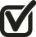 2)   Pentru mai multe loturi ;3)   Pentru toate loturile . Admiterea sau interzicerea ofertelor alternative: nu se admite.Termenii și condițiile de livrare/prestare/executare solicitați: DDP – Franco destinație vămuit, Incoterms 2013, pe parcursul anului 2021, în termen de 30 de zile de la solicitare.Termenul de valabilitate a contractului: până la 31.12.2021.Contract de achiziție rezervat atelierelor protejate sau că acesta poate fi executat numai în cadrul unor programe de angajare protejată (după caz): nu se aplică.Prestarea serviciului este rezervată unei anumite profesii în temeiul unor acte cu putere de lege sau al unor acte administrative (după caz): nu se aplică.Scurta descriere a criteriilor privind eligibilitatea operatorilor economici care pot determina eliminarea acestora și a criteriilor de selecție; nivelul minim (nivelurile minime) al (ale) cerințelor eventual impuse; se menționează informațiile solicitate (DUAE, documentație): Garanţia pentru oferta în valoare de 1% va fi prezentată sub formă de:Garanţie pentru ofertă (emisă de o bancă comercială) conform formularului F3.2 din secţiunea a 3-a – Formulare pentru depunerea oferteiGaranţia pentru ofertă prin transfer la contul autorităţii contractante, conform următoarelor date bancare:Beneficiarul plăţii: IMSP Spitalul Clinic Republican „Timofei Moșneaga”, mun.Chișinău, str.Testemițanu, 29Denumirea Băncii: B.C. "Moldindconbank" S.A. fil. „Testemițeanu”, ChișinăuCodul fiscal: 1003600150783Contul de decontare: IBAN – MD32ML000000002251502448   Codul bancar: MOLDMD2X302.          Garanția pentru ofertă se v-a reține în cazul în care:    a) operatorul economic retrage sau modifică oferta după expirarea termenului de depunere a ofertelor;     b) ofertantul cîştigător nu semnează contractul de achiziţii publice;     c) nu se depune garanţia de bună execuţie a contractului după acceptarea ofertei.Motivul recurgerii la procedura accelerată (în cazul licitației deschise, restrînse și al procedurii negociate), după caz: Nu se aplică.Tehnici și instrumente specifice de atribuire (dacă este cazul specificați dacă se va utiliza acordul-cadru, sistemul dinamic de achiziție sau licitația electronică): Nu se aplică.Condiții speciale de care depinde îndeplinirea contractului (indicați după caz): Ofertantul va prezenta, la încheierea contractului, garanția de bună execuție a acestuia. Garanția de bună execuție a contractului va constitui 5% din valoarea totală cu TVA a contractului de achiziții publice.Criteriul de evaluare aplicat pentru adjudecarea contractului: cel mai mic preț fără TVA, pe lot cu corespunderea cerințelor solicitate.Factorii de evaluare a ofertei celei mai avantajoase din punct de vedere economic, precum și ponderile lor:Termenul limită de depunere/deschidere a ofertelor:până la: [ora exactă] Informația o găsiți în SIA RSAP/www.achizitii.mdpe: [data] Informația o găsiți în SIA RSAP/www.achizitii.mdAdresa la care trebuie transmise ofertele sau cererile de participare: Ofertele sau cererile de participare vor fi depuse electronic prin intermediul SIA RSAPTermenul de valabilitate a ofertelor: 90 zile.Locul deschiderii ofertelor: SIA RSAP/ Ofertele întîrziate vor fi respinse. Persoanele autorizate să asiste la deschiderea ofertelor: 
Ofertanții sau reprezentanții acestora au dreptul să participe la deschiderea ofertelor, cu excepția cazului cînd ofertele au fost depuse prin SIA „RSAP”.Limba sau limbile în care trebuie redactate ofertele sau cererile de participare: RomânăRespectivul contract se referă la un proiect și/sau program finanțat din fonduri ale Uniunii Europene: Nu se aplică. Denumirea și adresa organismului competent de soluționare a contestațiilor: Agenția Națională pentru Soluționarea ContestațiilorAdresa: mun. Chișinău, bd. Ștefan cel Mare și Sfânt nr.124 (et.4), MD 2001;Tel/Fax/email: 022-820 652, 022 820-651, contestatii@ansc.mdData (datele) și referința (referințele) publicărilor anterioare în Jurnalul Oficial al Uniunii Europene privind contractul (contractele) la care se referă anunțul respective (dacă este cazul): Nu se aplică.În cazul achizițiilor periodice, calendarul estimat pentru publicarea anunțurilor viitoare: nu se aplică.Data publicării anunțului de intenție sau, după caz, precizarea că nu a fost publicat un astfel de anunţ: BAP nr.71 din 23.10.2020.Data transmiterii spre publicare a anunțului de participare: conform SIAR SAP.În cadrul procedurii de achiziție publică se va utiliza/accepta:Contractul intră sub incidența Acordului privind achizițiile guvernamentale al Organizației Mondiale a Comerțului (numai în cazul anunțurilor transmise spre publicare în Jurnalul Oficial al Uniunii Europene): Numărul anunțului în JO S: 2020/S 209-511769 din 27.10.2020Alte informații relevante: nu suntConducătorul grupului de lucru:                                                             Alexandru Ferdohleb                              Nr. d/oCod CPVCod CPVDenumirea pozițieiDenumirea pozițieiCanti-tateaU/MSpecificarea tehnică deplină solicitată, Standarde de referințăValoarea estimatăNr. d/oCod CPVCod CPVDenumirea pozițieiDenumirea pozițieiCanti-tateaU/MSpecificarea tehnică deplină solicitată, Standarde de referință(se va indica pentru fiecare lot în parte fără TVA), leiLot 1. Reagenți și consumabile necesare pentru Cobas Apliprep/TagMan, Roche DiagnosticsLot 1. Reagenți și consumabile necesare pentru Cobas Apliprep/TagMan, Roche DiagnosticsLot 1. Reagenți și consumabile necesare pentru Cobas Apliprep/TagMan, Roche DiagnosticsLot 1. Reagenți și consumabile necesare pentru Cobas Apliprep/TagMan, Roche DiagnosticsLot 1. Reagenți și consumabile necesare pentru Cobas Apliprep/TagMan, Roche DiagnosticsLot 1. Reagenți și consumabile necesare pentru Cobas Apliprep/TagMan, Roche DiagnosticsLot 1. Reagenți și consumabile necesare pentru Cobas Apliprep/TagMan, Roche DiagnosticsLot 1. Reagenți și consumabile necesare pentru Cobas Apliprep/TagMan, Roche Diagnostics908948,001.133000000-033000000-0Set de reagenti pentru determinarea ADN-ui HBV pentru min 72 testeSet de reagenti pentru determinarea ADN-ui HBV pentru min 72 teste6setCompatibil cu Cobas Apliprep/ TagMan1.233000000-033000000-0Set de reagenti pentru determinarea ARN-ui HCV pentru min 48 testeSet de reagenti pentru determinarea ARN-ui HCV pentru min 48 teste6setCompatibil cu Cobas Apliprep/ TagMan1.333000000-033000000-0Tuburi  tip   K Tuburi  tip   K 1setCompatibil cu Cobas Apliprep/ TagMan1.433000000-033000000-0Tuburi K 12X96Tuburi K 12X961setCompatibil cu Cobas Apliprep/ TagMan1.533000000-033000000-0Tuburi S intrare Tuburi S intrare 1setCompatibil cu Cobas Apliprep/ TagMan1.633000000-033000000-0Set tuburi pentru reactie SPUSet tuburi pentru reactie SPU1setCompatibil cu Cobas Apliprep/ TagMan1.733000000-033000000-0Solutie tampon pentru spalare, fl.5LSolutie tampon pentru spalare, fl.5L8flCompatibil cu Cobas Apliprep/ TagManLot 2. Reagenți și consumabile pentru Coagulometru Automat SYSMEX CS-2100iLot 2. Reagenți și consumabile pentru Coagulometru Automat SYSMEX CS-2100iLot 2. Reagenți și consumabile pentru Coagulometru Automat SYSMEX CS-2100iLot 2. Reagenți și consumabile pentru Coagulometru Automat SYSMEX CS-2100iLot 2. Reagenți și consumabile pentru Coagulometru Automat SYSMEX CS-2100iLot 2. Reagenți și consumabile pentru Coagulometru Automat SYSMEX CS-2100iLot 2. Reagenți și consumabile pentru Coagulometru Automat SYSMEX CS-2100iLot 2. Reagenți și consumabile pentru Coagulometru Automat SYSMEX CS-2100i137205,002.133000000-033000000-0INNOVININNOVIN4setCompatibil cu coagulometru  automat Sysmex  CS-2100i2.233000000-033000000-0ACTIN FS ACTIN FS 5setCompatibil cu coagulometru  automat Sysmex  CS-2100i2.333000000-033000000-0CALCIU CLORID (25MM)CALCIU CLORID (25MM)4setCompatibil cu coagulometru  automat Sysmex  CS-2100i2.433000000-033000000-0TEST TROMBIN ( 3NIH)TEST TROMBIN ( 3NIH)5setCompatibil cu coagulometru  automat Sysmex  CS-2100i2.533000000-033000000-0TROMBIN ( 100NIH)TROMBIN ( 100NIH)8setCompatibil cu coagulometru  automat Sysmex  CS-2100i2.633000000-033000000-0OWREN'S VERONAL BUFFEROWREN'S VERONAL BUFFER3setCompatibil cu coagulometru  automat Sysmex  CS-2100i2.733000000-033000000-0CITROL NCITROL N2setCompatibil cu coagulometru  automat Sysmex  CS-2100i2.833000000-033000000-0CINTROL PCINTROL P2setCompatibil cu coagulometru  automat Sysmex  CS-2100i2.933000000-033000000-0MULTICALIBRATOR PMULTICALIBRATOR P1setCompatibil cu coagulometru  automat Sysmex  CS-2100i2.1033000000-033000000-0STANDARD PLASMASTANDARD PLASMA1setCompatibil cu coagulometru  automat Sysmex  CS-2100i2.1133000000-033000000-0CA CLEAN ICA CLEAN I29setCompatibil cu coagulometru  automat Sysmex  CS-2100i2.1233000000-033000000-0CA CLEAN IICA CLEAN II2setCompatibil cu coagulometru  automat Sysmex  CS-2100i2.1333000000-033000000-0CUVETTE SUC-400ACUVETTE SUC-400A12setCompatibil cu coagulometru  automat Sysmex  CS-2100iLot 3. Reagenți, soluții de spălare pentru Analizatorul ABL 835Lot 3. Reagenți, soluții de spălare pentru Analizatorul ABL 835Lot 3. Reagenți, soluții de spălare pentru Analizatorul ABL 835Lot 3. Reagenți, soluții de spălare pentru Analizatorul ABL 835Lot 3. Reagenți, soluții de spălare pentru Analizatorul ABL 835Lot 3. Reagenți, soluții de spălare pentru Analizatorul ABL 835Lot 3. Reagenți, soluții de spălare pentru Analizatorul ABL 835Lot 3. Reagenți, soluții de spălare pentru Analizatorul ABL 835225056,503.133000000-033000000-0Soluţie deproteinizată pentru aparat ABL835 flac.100- mlSoluţie deproteinizată pentru aparat ABL835 flac.100- ml1flCompatibil cu an ABL 8353.233000000-033000000-0Soluţie pentru spălare aparat ABL835  600mlSoluţie pentru spălare aparat ABL835  600ml50flCompatibil cu an ABL 8353.333000000-033000000-0Soluţie pentru calibrare  1 200ml Soluţie pentru calibrare  1 200ml 11flCompatibil cu an ABL 8353.433000000-033000000-0Soluţie pentru calibrare  2 200ml Soluţie pentru calibrare  2 200ml 5flCompatibil cu an ABL 8353.533000000-033000000-0Soluţie pentru  curățare, 175ml Soluţie pentru  curățare, 175ml 6flCompatibil cu an ABL 8353.633000000-033000000-0Gaz pentru calibrare 1, 34 barGaz pentru calibrare 1, 34 bar2bucCompatibil cu an ABL 8353.733000000-033000000-0Gaz pentru calibrare 2, 34 barGaz pentru calibrare 2, 34 bar1bucCompatibil cu an ABL 8353.833000000-033000000-0Solutie pentru calibrare tHB, 4flSolutie pentru calibrare tHB, 4fl1setCompatibil cu an ABL 8353.933000000-033000000-0Container pentru deșeuri, 600 mlContainer pentru deșeuri, 600 ml7bucCompatibil cu an ABL 8353.1033000000-033000000-0Material de control AutoCheck5+nivel  2, 30flMaterial de control AutoCheck5+nivel  2, 30fl1setCompatibil cu an ABL 8353.1133000000-033000000-0Material de control AutoCheck5+nivel  4, 30flMaterial de control AutoCheck5+nivel  4, 30fl1setCompatibil cu an ABL 835Lot 4. Reagenți și consumabile pentru Analizatorul Hematologic Ruby Cell DYNLot 4. Reagenți și consumabile pentru Analizatorul Hematologic Ruby Cell DYNLot 4. Reagenți și consumabile pentru Analizatorul Hematologic Ruby Cell DYNLot 4. Reagenți și consumabile pentru Analizatorul Hematologic Ruby Cell DYNLot 4. Reagenți și consumabile pentru Analizatorul Hematologic Ruby Cell DYNLot 4. Reagenți și consumabile pentru Analizatorul Hematologic Ruby Cell DYNLot 4. Reagenți și consumabile pentru Analizatorul Hematologic Ruby Cell DYNLot 4. Reagenți și consumabile pentru Analizatorul Hematologic Ruby Cell DYN277720,004.133000000-033000000-0Reagent pentru lizarea globulelor albe, fl.minim 3,8 LReagent pentru lizarea globulelor albe, fl.minim 3,8 L12flCompatibil  cu an.hematologic Ruby Cell  DYN4.233000000-033000000-0Reagent pentru lizarea globulelor rosii, fl.minim 3,8LReagent pentru lizarea globulelor rosii, fl.minim 3,8L6flCompatibil  cu an.hematologic Ruby Cell  DYN4.333000000-033000000-0Diluent,fl.minim 20 LDiluent,fl.minim 20 L40flCompatibil  cu an.hematologic Ruby Cell  DYN4.433000000-033000000-0Set controale de 3 nivele: jos, normal, inalt, (cite 2 flacone  pentru fiecare nivel )Set controale de 3 nivele: jos, normal, inalt, (cite 2 flacone  pentru fiecare nivel )12setCompatibil  cu an.hematologic Ruby Cell  DYN4.533000000-033000000-0Set calibrator 2 niveleSet calibrator 2 nivele1setCompatibil  cu an.hematologic Ruby Cell  DYN4.633000000-033000000-0Set solutie de spalare enzimaticaSet solutie de spalare enzimatica2setCompatibil  cu an.hematologic Ruby Cell  DYNLot 5. Reagenţii şi consumabile pentru Analizatorul Hematologic Automat SYSMEX XN-1000Lot 5. Reagenţii şi consumabile pentru Analizatorul Hematologic Automat SYSMEX XN-1000Lot 5. Reagenţii şi consumabile pentru Analizatorul Hematologic Automat SYSMEX XN-1000Lot 5. Reagenţii şi consumabile pentru Analizatorul Hematologic Automat SYSMEX XN-1000Lot 5. Reagenţii şi consumabile pentru Analizatorul Hematologic Automat SYSMEX XN-1000Lot 5. Reagenţii şi consumabile pentru Analizatorul Hematologic Automat SYSMEX XN-1000Lot 5. Reagenţii şi consumabile pentru Analizatorul Hematologic Automat SYSMEX XN-1000Lot 5. Reagenţii şi consumabile pentru Analizatorul Hematologic Automat SYSMEX XN-1000494797,505.133000000-033000000-0DCL -Cell pack DCL  20LDCL -Cell pack DCL  20L100fl Compatibil cu an Sysmex XN10005.233000000-033000000-0WNR - Lysercell WNR    5,0LWNR - Lysercell WNR    5,0L16flCompatibil cu an Sysmex XN10005.333000000-033000000-0WDF - Lysercell WDF     2,0LWDF - Lysercell WDF     2,0L49flCompatibil cu an Sysmex XN10005.433000000-033000000-0SULFOLYSER SLS -220A   3*500mlSULFOLYSER SLS -220A   3*500ml22setCompatibil cu an Sysmex XN10005.533000000-033000000-0WNR - Fluorocell WNR  2 x 82,0 mlWNR - Fluorocell WNR  2 x 82,0 ml12set Compatibil cu an Sysmex XN10005.633000000-033000000-0WDF - Fluorocell WDF   2 x 22,0 mlWDF - Fluorocell WDF   2 x 22,0 ml30set Compatibil cu an Sysmex XN10005.733000000-033000000-0CellClean CL-50   50,0mlCellClean CL-50   50,0ml63flCompatibil cu an Sysmex XN10005.833000000-033000000-0XN Check L1   3,0mlXN Check L1   3,0ml24flCompatibil cu an Sysmex XN10005.933000000-033000000-0XN Check L2   3,0mlXN Check L2   3,0ml24flCompatibil cu an Sysmex XN10005.1033000000-033000000-0XN Check L3   3,0mlXN Check L3   3,0ml24flCompatibil cu an Sysmex XN10005.1133000000-033000000-0XN CAL XN CAL 1setCompatibil cu an Sysmex XN1000Lot 6. Reagenţii şi consumabile pentru Analizatorul  Automat de urină SYSMEX  UX- 2000Lot 6. Reagenţii şi consumabile pentru Analizatorul  Automat de urină SYSMEX  UX- 2000Lot 6. Reagenţii şi consumabile pentru Analizatorul  Automat de urină SYSMEX  UX- 2000Lot 6. Reagenţii şi consumabile pentru Analizatorul  Automat de urină SYSMEX  UX- 2000Lot 6. Reagenţii şi consumabile pentru Analizatorul  Automat de urină SYSMEX  UX- 2000Lot 6. Reagenţii şi consumabile pentru Analizatorul  Automat de urină SYSMEX  UX- 2000Lot 6. Reagenţii şi consumabile pentru Analizatorul  Automat de urină SYSMEX  UX- 2000Lot 6. Reagenţii şi consumabile pentru Analizatorul  Automat de urină SYSMEX  UX- 2000706804,176.133000000-033000000-0MEDITAPE II 9U,100 bucMEDITAPE II 9U,100 buc241set Compatibil cu an Sysmex      UX 20006.233000000-033000000-0UX II SHEATH  20LUX II SHEATH  20L66fl Compatibil cu an Sysmex      UX 20006.333000000-033000000-0BAC-1 UX II SEARCH-BAC 25,0mlBAC-1 UX II SEARCH-BAC 25,0ml16flCompatibil cu an Sysmex      UX 20006.433000000-033000000-0BAC-2 UX II PACK-BAC   2,1LBAC-2 UX II PACK-BAC   2,1L28fl Compatibil cu an Sysmex      UX 20006.533000000-033000000-0SED-1 UX II SEARCH-SED  29,0mlSED-1 UX II SEARCH-SED  29,0ml17fl Compatibil cu an Sysmex      UX 20006.633000000-033000000-0SED-2 UX II PACK-SED     2,1LSED-2 UX II PACK-SED     2,1L28fl Compatibil cu an Sysmex      UX 20006.733000000-033000000-0UX CLEAN-C 5x1 LUX CLEAN-C 5x1 L4setCompatibil cu an Sysmex      UX 20006.833000000-033000000-0UF II CONTROL UTC -900A  2 x 47,0mlUF II CONTROL UTC -900A  2 x 47,0ml8set Compatibil cu an Sysmex      UX 20006.933000000-033000000-0UF II Calibrator UTA -100A     2 x 47,0mlUF II Calibrator UTA -100A     2 x 47,0ml1set Compatibil cu an Sysmex      UX 20006.1033000000-033000000-0MEDITAPE CHECK 1 5 x 10,0mlMEDITAPE CHECK 1 5 x 10,0ml96set Compatibil cu an Sysmex      UX 20006.1133000000-033000000-0MEDITAPE CHECK  2 5 x 10,0mlMEDITAPE CHECK  2 5 x 10,0ml96set Compatibil cu an Sysmex      UX 20006.1233000000-033000000-0GRAVITY STANDART SOLUTIONGRAVITY STANDART SOLUTION1flCompatibil cu an Sysmex      UX 20006.1333000000-033000000-0TURBIDITY  STANDART SOLUTIONTURBIDITY  STANDART SOLUTION1flCompatibil cu an Sysmex      UX 20006.1433000000-033000000-0 HB  STANDART SOLUTION HB  STANDART SOLUTION1flCompatibil cu an Sysmex      UX 2000Lot 7. Reagenţi  pentru  Pentra  400Lot 7. Reagenţi  pentru  Pentra  400Lot 7. Reagenţi  pentru  Pentra  400Lot 7. Reagenţi  pentru  Pentra  400Lot 7. Reagenţi  pentru  Pentra  400Lot 7. Reagenţi  pentru  Pentra  400Lot 7. Reagenţi  pentru  Pentra  400Lot 7. Reagenţi  pentru  Pentra  400817872,197.133000000-033000000-0ALT  CPALT  CP70setCompatibil cu  aparatul  Pentra 400( 1 set 250 teste)7.233000000-033000000-0Amilaza CPAmilaza CP130setCompatibil cu  aparatul  Pentra 400( 1 set 250 teste)7.333000000-033000000-0AST CP AST CP 70setCompatibil cu  aparatul  Pentra 400( 1 set 250 teste)7.433000000-033000000-0Total bilirubin CPTotal bilirubin CP50setCompatibil cu  aparatul  Pentra 400( 1 set 130 teste)7.533000000-033000000-0Urea  CP Urea  CP 80setCompatibil cu  aparatul  Pentra 400( 1 set 220 teste)7.633000000-033000000-0Albumin CP  Albumin CP  50setCompatibil cu  aparatul  Pentra 400( 1 set 327 teste)7.733000000-033000000-0Glucoza  PAP CPGlucoza  PAP CP25setCompatibil cu  aparatul  Pentra 400( 1 set 295 teste)7.833000000-033000000-0 Proteina  Totală  Proteina  Totală 150setCompatibil cu  aparatul  Pentra 400(1 set 100 teste)7.933000000-033000000-0 Creatinina   Creatinina  157setCompatibil cu  aparatul  Pentra 400 (1 set 120  teste)7.1033000000-033000000-0Multical , containerMultical , container5setCompatibil cu  aparatul  Pentra 400 container  (10*3ml)7.1133000000-033000000-0N Control , containerN Control , container5setCompatibil cu  aparatul  Pentra 400 container  (10*5ml)7.1233000000-033000000-0P Control , container P Control , container 5setCompatibil cu  aparatul  Pentra 400 container  (10*5ml)7.1333000000-033000000-0Deproteinizator CP Deproteinizator CP 20bucCompatibil cu  aparatul  Pentra 400 container  flacon  30 ml7.1433000000-033000000-0Ciuvete Segmenţi reacţii P 400/450*12 chiuveteCiuvete Segmenţi reacţii P 400/450*12 chiuvete30setCompatibil cu  aparatul  Pentra 400  (1 buc 450*12 )7.1533000000-033000000-0Direct bilirubin CPDirect bilirubin CP26setCompatibil cu  aparatul  Pentra 400  (1 set 130 teste)Lot 8. Reagenţi calibratori şi materiale de control pentru analizatorul Cobas c311,  Roche Diagnostics, Germania, sistem închisLot 8. Reagenţi calibratori şi materiale de control pentru analizatorul Cobas c311,  Roche Diagnostics, Germania, sistem închisLot 8. Reagenţi calibratori şi materiale de control pentru analizatorul Cobas c311,  Roche Diagnostics, Germania, sistem închisLot 8. Reagenţi calibratori şi materiale de control pentru analizatorul Cobas c311,  Roche Diagnostics, Germania, sistem închisLot 8. Reagenţi calibratori şi materiale de control pentru analizatorul Cobas c311,  Roche Diagnostics, Germania, sistem închisLot 8. Reagenţi calibratori şi materiale de control pentru analizatorul Cobas c311,  Roche Diagnostics, Germania, sistem închisLot 8. Reagenţi calibratori şi materiale de control pentru analizatorul Cobas c311,  Roche Diagnostics, Germania, sistem închisLot 8. Reagenţi calibratori şi materiale de control pentru analizatorul Cobas c311,  Roche Diagnostics, Germania, sistem închis629657,488.133000000-033000000-0Alanine Aminotransferase IFCC (ALTL IFCC, 500T)Alanine Aminotransferase IFCC (ALTL IFCC, 500T)37setCompatibili cu aparatulCobas c311; (1 set 500 teste)    8.233000000-033000000-0Aspartate Aminotransferase IFCC (ASTL, 500T)Aspartate Aminotransferase IFCC (ASTL, 500T)37setCompatibili cu aparatulCobas c311;( 1 set 500 teste)    8.333000000-033000000-0Albumin Bromcresol Green (ALB BCG,300T)Albumin Bromcresol Green (ALB BCG,300T)55setCompatibili cu aparatulCobas c311; (1 set  300 teste)    8.433000000-033000000-0Alkaline Phosphatase IFCC  (ALP IFCC, 400T)Alkaline Phosphatase IFCC  (ALP IFCC, 400T)3setCompatibili cu aparatulCobas c311; ( 1 set  400 teste)    8.533000000-033000000-0Amylase (AMYL, 300T)Amylase (AMYL, 300T)60setCompatibili cu aparatulCobas c311; (1 set  300 teste)    8.633000000-033000000-0Bilirubin-Direkt  (BIL-D, 350T)Bilirubin-Direkt  (BIL-D, 350T)26setCompatibili cu aparatulCobas c311;  (1 set  350 teste)    8.733000000-033000000-0Bilirubin-Total (BIL-T, 250T)Bilirubin-Total (BIL-T, 250T)40setCompatibili cu aparatulCobas c311;  ( 1 set  250 teste)    8.833000000-033000000-0Cholesterol  (CHOL HiCo, 400T)Cholesterol  (CHOL HiCo, 400T)3setCompatibili cu aparatulCobas c311;( 1 set  400 teste)    8.933000000-033000000-0C-Reactive Protein (CRP, 250T)C-Reactive Protein (CRP, 250T)10setCompatibili cu aparatulCobas c311;  ( 1 set  250 teste)    8.1033000000-033000000-0Creatinine Jaffe (CREA-J, 700T)Creatinine Jaffe (CREA-J, 700T)30setCompatibili cu aparatulCobas c311;  ( 1 set  700 teste)    8.1133000000-033000000-0Glucose HK  (GLUC HK, 800T)Glucose HK  (GLUC HK, 800T)10setCompatibili cu aparatulCobas c311;  ( 1 set  800 teste)    8.1233000000-033000000-0Total Protein (TP, 300T)Total Protein (TP, 300T)50setCompatibili cu aparatulCobas c311;  ( 1 set  300 teste)    8.1333000000-033000000-0Triglycerides (TRIGL, 250T)Triglycerides (TRIGL, 250T)3setCompatibili cu aparatulCobas c311;  ( 1 set  250 teste)    8.1433000000-033000000-0Urea (UREAL, 500T)Urea (UREAL, 500T)40setCompatibili cu aparatul Cobas c311;  ( 1 set  500 teste)    8.1533000000-033000000-0CK-MB100 TCK-MB100 T60setCompatibili cu aparatul Cobas c311;     ( 1 set  100 teste)    8.1633000000-033000000-0LDHI IFCC,300TLDHI IFCC,300T10setCompatibili cu aparatulCobas c311;     ( 1 set  300 teste)    8.1733000000-033000000-0Ferritin Gen. 4 (FERR) Ferritin Gen. 4 (FERR) 10setCompatibili cu aparatulCobas c311;     ( 1 set  250 teste)    8.1833000000-033000000-0NaOH-D ( c-pack)NaOH-D ( c-pack)23setCompatibili cu aparatul Cobas c311;  8.1933000000-033000000-09% NaCl   Diluent (c-pack)9% NaCl   Diluent (c-pack)5setCompatibili cu aparatul Cobas c311;     8.2033000000-033000000-0SMS  (c-pack)SMS  (c-pack)2setCompatibili cu aparatul Cobas c311;     8.2133000000-033000000-0cobas sample cup (5000 buc)cobas sample cup (5000 buc)2setCompatibili cu aparatul Cobas c311;     8.2233000000-033000000-0ISE Internal Standart Gen 2ISE Internal Standart Gen 28setCompatibili cu aparatul Cobas c311;     8.2333000000-033000000-0ISE Diluent Gen 2ISE Diluent Gen 24setCompatibili cu aparatul Cobas c311;     8.2433000000-033000000-0ISE Reference Electrolyte SolutionISE Reference Electrolyte Solution4setCompatibili cu aparatul Cobas c311;     8.2533000000-033000000-0ISE Cleaning SolutionISE Cleaning Solution2setCompatibili cu aparatul Cobas c311;     8.2633000000-033000000-0ISE  Standard lowISE  Standard low6setCompatibili cu aparatul Cobas c311; 1  set 60 t   8.2733000000-033000000-0ISE  Standard  highISE  Standard  high7setCompatibili cu aparatul Cobas c311;  1  set 60 t   8.2833000000-033000000-0Detergent 1NaOH–D(2*1,8 L)Detergent 1NaOH–D(2*1,8 L)16setCompatibili cu aparatul Cobas c311;   2* 1,8 L8.2933000000-033000000-0Detergent 2 Acid Wash  2*2 LDetergent 2 Acid Wash  2*2 L3setCompatibili cu aparatul Cobas c311; 2*2 L   8.3033000000-033000000-0Sample Cleaner 1, cobas cSample Cleaner 1, cobas c1setCompatibili cu aparatul Cobas c311;     8.3133000000-033000000-0ECOtergent C311ECOtergent C31152setCompatibili cu aparatul Cobas c311;     8.3233000000-033000000-0PreciControl ClinChem Multi 1 PreciControl ClinChem Multi 1 2setCompatibili cu aparatul Cobas c311;     8.3333000000-033000000-0PreciControl ClinChem Multi 2 PreciControl ClinChem Multi 2 2setCompatibili cu aparatul Cobas c311, set-100 teste 8.3433000000-033000000-0CFASCFAS2setCompatibili cu aparatul Cobas c311, set-36 teste 8.3533000000-033000000-0CFAS-CK MBCFAS-CK MB2setCompatibili cu aparatul Cobas c311, set-6 teste 8.3633000000-033000000-0Cfas ProteinsCfas Proteins2setCompatibili cu aparatul Cobas c311, set-5 teste Lot 9. Reagenți pentru Vitek 2 Compact sistem închisLot 9. Reagenți pentru Vitek 2 Compact sistem închisLot 9. Reagenți pentru Vitek 2 Compact sistem închisLot 9. Reagenți pentru Vitek 2 Compact sistem închisLot 9. Reagenți pentru Vitek 2 Compact sistem închisLot 9. Reagenți pentru Vitek 2 Compact sistem închisLot 9. Reagenți pentru Vitek 2 Compact sistem închisLot 9. Reagenți pentru Vitek 2 Compact sistem închis648034,009.133000000-033000000-0 Carduri  pentru identificarea bacililor  Gram  negativi  Carduri  pentru identificarea bacililor  Gram  negativi 150setcompatibili cu aparatul Vitek 2 Compact 9.233000000-033000000-0 Carduri  pentru identificarea coci Gram  pozitive  Carduri  pentru identificarea coci Gram  pozitive 51setcompatibili cu aparatul Vitek 2 Compact 9.333000000-033000000-0Carduri  pentru identificarea fungiilor  Carduri  pentru identificarea fungiilor  3setcompatibili cu aparatul Vitek 2 Compact 9.433000000-033000000-0Carduri  pentru identificarea bacteriilor anaerobe şi Corynebacteriilor Carduri  pentru identificarea bacteriilor anaerobe şi Corynebacteriilor 2setcompatibili cu aparatul Vitek 2 Compact 9.533000000-033000000-0Solutie Suspensie (NaCl 0.45%)  Solutie Suspensie (NaCl 0.45%)  32set set 3 fl. X 500ml9.633000000-033000000-0Carduri  pentru testarea sensibilităţii  bacteriilor  Gram  pozitive AST-ST01Carduri  pentru testarea sensibilităţii  bacteriilor  Gram  pozitive AST-ST011setCompatibili cu aparatul Vitek 2 Compact9.733000000-033000000-0Kit calibrare Densicheck PlusKit calibrare Densicheck Plus1setCompatibili cu aparatul Vitek 2 Compact9.833000000-033000000-0Carduri  pentru testarea sensibilităţii  bacteriilor  Gram  pozitive Carduri  pentru testarea sensibilităţii  bacteriilor  Gram  pozitive 55set compatibili cu aparatul Vitek 2 Compact 9.933000000-033000000-0Carduri  pentru testarea sensibilităţii  bacililor  Gram  negative fermentative + ESBL Carduri  pentru testarea sensibilităţii  bacililor  Gram  negative fermentative + ESBL 50set compatibili cu aparatul Vitek 2 Compact 9.1033000000-033000000-0Carduri  pentru testarea sensibilităţii  bacililor  Gram negative  multirezistente şi bacililor  Gram negative nefermentative Carduri  pentru testarea sensibilităţii  bacililor  Gram negative  multirezistente şi bacililor  Gram negative nefermentative 100set compatibili cu aparatul Vitek 2 Compact 9.1133000000-033000000-0Carduri  pentru testarea sensibilităţii  fungilorCarduri  pentru testarea sensibilităţii  fungilor3set compatibili cu aparatul Vitek 2 Compact Lot 10. Reactivi pentru microbiologieLot 10. Reactivi pentru microbiologieLot 10. Reactivi pentru microbiologieLot 10. Reactivi pentru microbiologieLot 10. Reactivi pentru microbiologieLot 10. Reactivi pentru microbiologieLot 10. Reactivi pentru microbiologieLot 10. Reactivi pentru microbiologie357600,0010.133000000-033000000-0Reagenţi pentru examinarea produselor sanguine la prezenţa germenilor microbiene anaerobi BacT/ALERT FN PlusReagenţi pentru examinarea produselor sanguine la prezenţa germenilor microbiene anaerobi BacT/ALERT FN Plus100flCompatibil cu aparatul BacT/ALERT10.233000000-033000000-0Reagenţi pentru examinarea produselor sanguine la prezenţa germenilor microbiene aerobi BacT/ALERT FA PlusReagenţi pentru examinarea produselor sanguine la prezenţa germenilor microbiene aerobi BacT/ALERT FA Plus3000flCompatibil cu aparatul BacT/ALERT10.333000000-033000000-0Reagenţi pentru examinarea produselor sanguine la prezenţa germenilor microbiene aerobi şi facultativ anaerobi, de uz pediatric BacT/ALERT FP PlusReagenţi pentru examinarea produselor sanguine la prezenţa germenilor microbiene aerobi şi facultativ anaerobi, de uz pediatric BacT/ALERT FP Plus100flCompatibil cu aparatul BacT/ALERT10.433000000-033000000-0Ace sterile combatibil cu flacoane de hemocultura  pentru BacT/ALERTAce sterile combatibil cu flacoane de hemocultura  pentru BacT/ALERT1200bucAce sterile combatibil cu flacoane de hemocultura  pentru BacT/ALERTLot 11. Reagenţi p/u analizator  HematologicYumizen H 500Lot 11. Reagenţi p/u analizator  HematologicYumizen H 500Lot 11. Reagenţi p/u analizator  HematologicYumizen H 500Lot 11. Reagenţi p/u analizator  HematologicYumizen H 500Lot 11. Reagenţi p/u analizator  HematologicYumizen H 500Lot 11. Reagenţi p/u analizator  HematologicYumizen H 500Lot 11. Reagenţi p/u analizator  HematologicYumizen H 500Lot 11. Reagenţi p/u analizator  HematologicYumizen H 500580789,4611.133000000-033000000-0ABX Diluent2 0 LABX Diluent2 0 L30bucAmbalaj 20 l, compatibili cu analizatorul hematologic Yumizen H500 11.233000000-033000000-0Lizant unicLizant unic35bucAmbalaj  1 l., compatibili cu analizatorul  Yumizen H500 11.333000000-033000000-0Reactiv pentru curăţareReactiv pentru curăţare35flAmbalaj 1 l, compatibili cu analizatorul Yumizen H500 11.433000000-033000000-0Reactiv pentru întreţinereReactiv pentru întreţinere8bucAmbalaj 0,5 l, compatibili cu analizatorul Yumizen H500 11.533000000-033000000-0Material de control  N2*3mlMaterial de control  N2*3ml24bucAmbalaj 2*3 ml, compatibili cu analizatorul  Yumizen H500 11.633000000-033000000-0Material de control  L2*3 ml   Material de control  L2*3 ml   24bucAmbalaj 2*3 ml, compatibili cu analizatorul  Yumizen H500 11.733000000-033000000-0Material de control H2*3 mlMaterial de control H2*3 ml24bucAmbalaj 2*3 ml, compatibili cu analizatorul  Yumizen H500 Lot 12. Reagenti şi consumabile compatibili cu an. FIA 8000Lot 12. Reagenti şi consumabile compatibili cu an. FIA 8000Lot 12. Reagenti şi consumabile compatibili cu an. FIA 8000Lot 12. Reagenti şi consumabile compatibili cu an. FIA 8000Lot 12. Reagenti şi consumabile compatibili cu an. FIA 8000Lot 12. Reagenti şi consumabile compatibili cu an. FIA 8000Lot 12. Reagenti şi consumabile compatibili cu an. FIA 8000Lot 12. Reagenti şi consumabile compatibili cu an. FIA 80001010745,0012.133000000-033000000-0PCT Control /nivel:1/2/3 (scăzut,-mediu, înalt)PCT Control /nivel:1/2/3 (scăzut,-mediu, înalt)1setReagenti şi consumabile compatibili cu an. FIA 8000 12.233000000-033000000-0D-Dimeri Control /nivel:1/2/3 (scăzut,-mediu, înalt,6vl/boxD-Dimeri Control /nivel:1/2/3 (scăzut,-mediu, înalt,6vl/box1setReagenti şi consumabile compatibili cu an. FIA 8000 12.333000000-033000000-0CK-MB/cTnI/Myo Control /nivel:1/2/3(scăzut,-mediu, înalt)CK-MB/cTnI/Myo Control /nivel:1/2/3(scăzut,-mediu, înalt)1setReagenti şi consumabile compatibili cu an. FIA 8000 12.433000000-033000000-0Strip-test pentru determinarea semicantitativă a procalcitoninei în ser, sensibilitatea ≤ 0,5 ng/ml (91,3%), specifitatea 93,5% , precisitatea 98,5% Strip-test pentru determinarea semicantitativă a procalcitoninei în ser, sensibilitatea ≤ 0,5 ng/ml (91,3%), specifitatea 93,5% , precisitatea 98,5% 4000bucReagenti şi consumabile compatibili cu an. FIA 8000 12.533000000-033000000-0Proteina bisodiumerica(D-dimeri). Metoda imunofluorescentă,sensibilitate 95%,specificitate 98%Proteina bisodiumerica(D-dimeri). Metoda imunofluorescentă,sensibilitate 95%,specificitate 98%4000bucReagenti şi consumabile compatibili cu an. FIA 8000 12.633000000-033000000-0NT- proBNPNT- proBNP1000bucReagenti şi consumabile compatibili cu an. FIA 8000 12.733000000-033000000-0Troponina ITroponina I4000bucReagenti şi consumabile compatibili cu an. FIA 8000 12.833000000-033000000-0Proteina bisodiumerica (Troponina I, mioglobina, creatinchinaza). Metoda imunofluorescentă,sensibilitate 95%,specificitate 98%Proteina bisodiumerica (Troponina I, mioglobina, creatinchinaza). Metoda imunofluorescentă,sensibilitate 95%,specificitate 98%300bucReagenti şi consumabile compatibili cu an. FIA 8000 Lot 13. Piese de schimb  pentru analizator de gaze a sîngelui „Rapid  Point 500"Lot 13. Piese de schimb  pentru analizator de gaze a sîngelui „Rapid  Point 500"Lot 13. Piese de schimb  pentru analizator de gaze a sîngelui „Rapid  Point 500"Lot 13. Piese de schimb  pentru analizator de gaze a sîngelui „Rapid  Point 500"Lot 13. Piese de schimb  pentru analizator de gaze a sîngelui „Rapid  Point 500"Lot 13. Piese de schimb  pentru analizator de gaze a sîngelui „Rapid  Point 500"Lot 13. Piese de schimb  pentru analizator de gaze a sîngelui „Rapid  Point 500"Lot 13. Piese de schimb  pentru analizator de gaze a sîngelui „Rapid  Point 500"3690336,6013.133000000-033000000-0Kit  Luer/capillarryKit  Luer/capillarry261bucCompatibil cu an Siemens Rapid Point 50013.233000000-033000000-0Cartuș 750  testeCartuș 750  teste87bucCompatibil cu an Siemens Rapid Point 50013.333000000-033000000-0Cartuș  de  spălare (1*4)  setCartuș  de  spălare (1*4)  set87bucCompatibil cu an Siemens Rapid Point 50013.433000000-033000000-0Rapid QC Complete N1               Rapid QC Complete N1               3setCompatibil cu an Siemens Rapid Point 50013.533000000-033000000-0Rapid QC Complete N2                    Rapid QC Complete N2                    3setCompatibil cu an Siemens Rapid Point 50013.633000000-033000000-0Rapid QC Complete N3                 Rapid QC Complete N3                 3setCompatibil cu an Siemens Rapid Point 500Lot 14. Reagenţi p/u analizator Cobas 121Lot 14. Reagenţi p/u analizator Cobas 121Lot 14. Reagenţi p/u analizator Cobas 121Lot 14. Reagenţi p/u analizator Cobas 121Lot 14. Reagenţi p/u analizator Cobas 121Lot 14. Reagenţi p/u analizator Cobas 121Lot 14. Reagenţi p/u analizator Cobas 121Lot 14. Reagenţi p/u analizator Cobas 12155457,2014.133000000-033000000-0Soluţie de calibrare C1(2*1750)Soluţie de calibrare C1(2*1750)4setReagenti şi consumabile compatibile  cu analizatorul  Cobas 12114.233000000-033000000-0Soluţie de calibrare  C2(2*1750)Soluţie de calibrare  C2(2*1750)4setReagenti şi consumabile compatibile  cu analizatorul  Cobas 12114.333000000-033000000-0Soluţie de calibrare  C 3(2*1750)Soluţie de calibrare  C 3(2*1750)5setReagenti şi consumabile compatibile  cu analizatorul  Cobas 12114.433000000-033000000-0Sol.control Auto-trol TS nivel 1Sol.control Auto-trol TS nivel 14setReagenti şi consumabile compatibile  cu analizatorul  Cobas 12114.533000000-033000000-0Sol.control Auto-trol TS nivel 2Sol.control Auto-trol TS nivel 24setReagenti şi consumabile compatibile  cu analizatorul  Cobas 12114.633000000-033000000-0Sol.control Auto-trol TS nivel 3Sol.control Auto-trol TS nivel 34setReagenti şi consumabile compatibile  cu analizatorul  Cobas 12114.733000000-033000000-0Hîrtie termică, set min 10 bucHîrtie termică, set min 10 buc3setReagenti şi consumabile compatibile  cu analizatorul  Cobas 121Lot 15. Reagenţi pentru u analizator Coalyser automatLot 15. Reagenţi pentru u analizator Coalyser automatLot 15. Reagenţi pentru u analizator Coalyser automatLot 15. Reagenţi pentru u analizator Coalyser automatLot 15. Reagenţi pentru u analizator Coalyser automatLot 15. Reagenţi pentru u analizator Coalyser automatLot 15. Reagenţi pentru u analizator Coalyser automatLot 15. Reagenţi pentru u analizator Coalyser automat26780,0015.133000000-033000000-0Fibrinogen-Kit,set 400teste, Human trombin,3*1,0 ml abnormal Control PlasmaFibrinogen-Kit,set 400teste, Human trombin,3*1,0 ml abnormal Control Plasma8setFibrinogen-Kit,set 400teste, Human trombin,3*1,0 ml abnormal Control Plasma compatibile cu analizatorul Coalyser15.233000000-033000000-0Plasmă  Ref .Coag.Normală (lyof) N,10*1,0Plasmă  Ref .Coag.Normală (lyof) N,10*1,02setPlasmă  Ref.Coag. Normală (lyof) N,10*1,0 compatibile cu analizatorul Coalyser15.333000000-033000000-0Control  Plasma  coag. abnormal (lyof)N,10*1,0Control  Plasma  coag. abnormal (lyof)N,10*1,01setAmbalaj solicitat: 10*1 ml. Reagenti şi consumabile compatibile cu analizatorul Coalyser15.433000000-033000000-0 Control Plasmă  coag. Normală (lyof)N,10*1,0 Control Plasmă  coag. Normală (lyof)N,10*1,01setAmbalaj solicitat:10*1 ml. Reagenti şi consumabile compatibile cu analizatorul Coalyser15.533000000-033000000-0Soluţie de spălare Washing solution, 5*15mlSoluţie de spălare Washing solution, 5*15ml3bucSoluţie de spălare Washing solution, 5*15ml compatibile cu analizatorul Coalyser15.633000000-033000000-0Cuve pentru probe 4ml            2x250 bucCuve pentru probe 4ml            2x250 buc1setCuve pentru probe 4ml             set-2x250 buc  compatibile cu analizatorul Coalyser15.733000000-033000000-0Soluţie de curăţare Cleaner, 5*15 mlSoluţie de curăţare Cleaner, 5*15 ml2setSoluţie de curăţare Cleaner, 5*15 ml compatibile cu analizatorul CoalyserLot 16. Reagenți  pentru analizatorul automat  de electroforeza SAS-1/2, Helena Biosciences, Marea Britanie Serum proteinsLot 16. Reagenți  pentru analizatorul automat  de electroforeza SAS-1/2, Helena Biosciences, Marea Britanie Serum proteinsLot 16. Reagenți  pentru analizatorul automat  de electroforeza SAS-1/2, Helena Biosciences, Marea Britanie Serum proteinsLot 16. Reagenți  pentru analizatorul automat  de electroforeza SAS-1/2, Helena Biosciences, Marea Britanie Serum proteinsLot 16. Reagenți  pentru analizatorul automat  de electroforeza SAS-1/2, Helena Biosciences, Marea Britanie Serum proteinsLot 16. Reagenți  pentru analizatorul automat  de electroforeza SAS-1/2, Helena Biosciences, Marea Britanie Serum proteinsLot 16. Reagenți  pentru analizatorul automat  de electroforeza SAS-1/2, Helena Biosciences, Marea Britanie Serum proteinsLot 16. Reagenți  pentru analizatorul automat  de electroforeza SAS-1/2, Helena Biosciences, Marea Britanie Serum proteins54719,0016.116.133000000-033000000-0SAS-1 SP-24 Kit6setCompatibile cu analizatorul automat de electroforeza SAS-1/2, Helena 1 set 240 teste16.216.233000000-033000000-0SAS-1 SP-6 SB Kit1setCompatibile cu analizatorul automat  de electroforeza SAS-1/2, Helena 1 set 60 teste16.316.333000000-033000000-0SAS-1 High-Res-12 Kit1setCompatibile cu analizatorul automat  de electroforeza SAS-1/2, Helena 1 set 240 teste16.416.433000000-033000000-0Kemtrol Serum Control - Normal Kit 10x2ml1setCompatibile cu  analizatorul automat  de electroforeza SAS-1/2, Helena Kemtrol Serum Control - Normal Kit 10x2ml16.516.533000000-033000000-0Kemtrol Serum Control - Abormal Kit 10x2ml1setCompatibile cu  analizatorul automat  de electroforeza SAS-1/2, Helena Kemtrol Serum Control - Abormal Kit 10x2ml16.616.633000000-033000000-0SAS -1 Lactate Dehydrogenase Vis Kit 120 tests1setCompatibile cu analizatorul automat  de electroforeza SAS-1/2, Helena 1 set 120 teste16.716.733000000-033000000-0LD Control 5x2 ml1setCompatibile cu analizatorul automat  de electroforeza SAS-1/2, Helena LD Control - Kit 5x2ml16.816.833000000-033000000-0Incubation  Chamber1bucCompatibile cu analizatorul automat  de electroforeza SAS-1/2, Helena 16.916.933000000-033000000-0SAS-1 Lipo Kit 120 teste1setCompatibile cu analizatorul automat  de electroforeza SAS-1/2, Helena  1 set 120 teste16.1016.1033000000-033000000-0Lipotrol Control 5x1 ml1setCompatibile cu analizatorul automat  de electroforeza SAS-1/2, Helena 16.1116.1133000000-033000000-0Disposable Sample Cups 1x1001setCompatibile cu analizatorul automat  de electroforeza SAS-1/2, Helena Disposable Sample Cups 1x10016.1216.1233000000-033000000-0SAS-1 Applicators 1x501setCompatibile cu analizatorul automat  de electroforeza SAS-1/2, Helena SAS-1 Applicators 1x5016.1316.1333000000-033000000-0REP PREP 1X2501setCompatibile cu analizatorul automat  de electroforeza SAS-1/2, Helena REP PREP 1X250Lot 17. Reagenţi calibratori, consumabile materiale de control pentru analizatorul biochimic BS-800 Mindray  China  sistem închisLot 17. Reagenţi calibratori, consumabile materiale de control pentru analizatorul biochimic BS-800 Mindray  China  sistem închisLot 17. Reagenţi calibratori, consumabile materiale de control pentru analizatorul biochimic BS-800 Mindray  China  sistem închisLot 17. Reagenţi calibratori, consumabile materiale de control pentru analizatorul biochimic BS-800 Mindray  China  sistem închisLot 17. Reagenţi calibratori, consumabile materiale de control pentru analizatorul biochimic BS-800 Mindray  China  sistem închisLot 17. Reagenţi calibratori, consumabile materiale de control pentru analizatorul biochimic BS-800 Mindray  China  sistem închisLot 17. Reagenţi calibratori, consumabile materiale de control pentru analizatorul biochimic BS-800 Mindray  China  sistem închisLot 17. Reagenţi calibratori, consumabile materiale de control pentru analizatorul biochimic BS-800 Mindray  China  sistem închis1573057,0317.117.133000000-033000000-0Albumina 10setCompatibile cu analizatorul  biochimic BS-800 Mindray  China  sistem închis Set R:6×60 mL, in set maxim 1620 teste17.217.233000000-033000000-0 Fosfataza alcalina9setCompatibile cu analizatorul  biochimic BS-800 Mindray  China  sistem închis Set R1:6×58 mL+R2:3×32 mL, in set maxim 2400 teste17.317.333000000-033000000-0 Alanil amino- Transferaza (ALT) 17setCompatibile cu analizatorul  biochimic BS-800 Mindray  China  sistem închis Set R1:6×57 mL+R2:3×32 mL, in set maxim 2400 teste17.417.433000000-033000000-0Amilaza 14setCompatibile cu analizatorul  biochimic BS-800 Mindray  China  sistem închis Set R1:4×45 mL+R2:4×12 mL, in set maxim 1120 teste17.517.533000000-033000000-0Antistreptolizina-O13setCompatibile cu analizatorul  biochimic BS-800 Mindray  China  sistem închis Set R1:2×40 mL+R2:2×40 mL+Calibrator:1×0.5 mL, in set maxim 584 teste17.617.633000000-033000000-0Aspartat amino- Transferaza (AST) 17setCompatibile cu analizatorul  biochimic BS-800 Mindray  China  sistem închis Set R1:6×57 mL+R2:3×32 mL, in set maxim 2400 teste17.717.733000000-033000000-0Calciu 20setCompatibile cu analizatorul  biochimic BS-800 Mindray  China  sistem închis Set R:4×45 mL, in set maxim 790 teste17.817.833000000-033000000-0Colinesteraza4setCompatibile cu analizatorul  biochimic BS-800 Mindray  China  sistem închis Set R1:4×40 mL+R2:2×16 mL+Calibrator:1×3 mL+Control:1×5 mL, in set maxim 920 teste17.917.933000000-033000000-0 Creatin Kinaza (CK)4setCompatibile cu analizatorul  biochimic BS-800 Mindray  China  sistem închis Set R1:3×42 mL+R2:3×12 mL, in set maxim 540 teste17.1017.1033000000-033000000-0 Creatin Kinaza MB (CK-MB) 2setCompatibile cu analizatorul  biochimic BS-800 Mindray  China  sistem închis Set R1:3×42 mL+R2:3×12 mL, in set maxim 540 teste17.1117.1133000000-033000000-0Creatinina 24setCompatibile cu analizatorul  biochimic BS-800 Mindray  China  sistem închis Set R1:4×59 mL+R2:2×42 mL, in set maxim 1700 teste17.1217.1233000000-033000000-0Proteina C-reactiva35setCompatibile cu analizatorul  biochimic BS-800 Mindray  China  sistem închis Set R1:2×35 mL+R2:2×10 mL, in set maxim 450 teste17.1317.1333000000-033000000-0Bilirubina directa 29setCompatibile cu analizatorul  biochimic BS-800 Mindray  China  sistem închis Set R1:4×48 mL+R2:4×12 mL, in set maxim 888 teste17.1417.1433000000-033000000-0Fier12setCompatibile cu analizatorul  biochimic BS-800 Mindray  China  sistem închis Set R1:4×40 mL+R2:2×16 mL+Calibrator:1×1.5 mL+Control:1×5 mL, in set maxim 920 teste17.1517.1533000000-033000000-0Feritina40setCompatibile cu analizatorul  biochimic BS-800 Mindray  China  sistem închis Set R1:1×20 mL+R2:1×12 mL, in set maxim 140 teste17.1617.1633000000-033000000-0γ- Glutamil Transpeptidaza 9setCompatibile cu analizatorul  biochimic BS-800 Mindray  China  sistem închisSet R1:6×57 mL+R2:3×32 mL, in set maxim 2400 teste17.1717.1733000000-033000000-0Glucoza 22setCompatibile cu analizatorul  biochimic BS-800 Mindray  China  sistem închisSet R1:6×60 mL+R2:3×32 mL, in set maxim 1860 teste17.1817.1833000000-033000000-0Hemoglobina glicozilata11setCompatibile cu analizatorul  biochimic BS-800 Mindray  China  sistem închisSet R(Hb):2×40 mL+R1(HbA1c):2×40 mL+R2(HbA1c):2×15 mL+Pretreatment Solution:2×150 mL, in set maxim 520 teste17.1917.1933000000-033000000-0HDL-colesterol6setCompatibile cu analizatorul  biochimic BS-800 Mindray  China  sistem închisSet R1:4×58 mL+R2:2×42 mL, in set maxim 1370 teste17.2017.2033000000-033000000-0Proteina C-reactiva inalta sensibilitate4setCompatibile cu analizatorul  biochimic BS-800 Mindray  China  sistem închisSet R1:2×40 mL+R2:2×40 mL+Calibrator:5×1 mL, in set maxim 550 teste17.2117.2133000000-033000000-0Imunoglobulina A5setCompatibile cu analizatorul  biochimic BS-800 Mindray  China  sistem închisSet R1:2×40 mL+R2:2×20 mL, in set maxim 470 teste17.2217.2233000000-033000000-0Imunoglobulina G5setCompatibile cu analizatorul  biochimic BS-800 Mindray  China  sistem închisSet R1:2×40 mL+R2:2×20 mL, in set maxim 470 teste17.2317.2333000000-033000000-0Imunoglobulina M6setCompatibile cu analizatorul  biochimic BS-800 Mindray  China  sistem închisSet R1:2×35 mL+R2:2×10 mL, in set maxim 390 teste17.2417.2433000000-033000000-0Lactat-dehidrogenaza 5setCompatibile cu analizatorul  biochimic BS-800 Mindray  China  sistem închisSet R1:4×42 mL+R2:4×12 mL, in set maxim 1120 teste17.2517.2533000000-033000000-0LDL-colesterol6setCompatibile cu analizatorul  biochimic BS-800 Mindray  China  sistem închisSet R1:4×58 mL+R2:2×42 mL, in set maxim 1370 teste17.2617.2633000000-033000000-0Lipaza30setCompatibile cu analizatorul  biochimic BS-800 Mindray  China  sistem închisSet R1:2×40 mL+R2:2×10 mL+Calibrator:1×3 mL+Control:1×5 mL, in set maxim 350 teste17.2717.2733000000-033000000-0Microalbumina 3setCompatibile cu analizatorul  biochimic BS-800 Mindray  China  sistem închisSet R1:3×50 mL+R2:3×11 mL, in set maxim 1070 teste17.2817.2833000000-033000000-0Magneziu 10setCompatibile cu analizatorul  biochimic BS-800 Mindray  China  sistem închisSet R:4×45 mL, in set maxim 790 teste17.2917.2933000000-033000000-0Fosfor4setCompatibile cu analizatorul  biochimic BS-800 Mindray  China  sistem închisSet R:4×45 mL, in set maxim 790 teste17.3017.3033000000-033000000-0Factor reumatoud20setCompatibile cu analizatorul  biochimic BS-800 Mindray  China  sistem închisSet R1:2×40 mL+R2:2×11 mL+Calibrator:5×0.5 mL, in set maxim 394 teste17.3117.3133000000-033000000-0Bilirubina Totala 36setCompatibile cu analizatorul  biochimic BS-800 Mindray  China  sistem închis Set R1:4×48 mL+R2:4×12 mL, in set maxim 724 teste17.3217.3233000000-033000000-0Colesterol13setCompatibile cu analizatorul  biochimic BS-800 Mindray  China  sistem închisSet R:6×60 mL, in set maxim 1620 teste17.3317.3333000000-033000000-0Trigliceride10setCompatibile cu analizatorul  biochimic BS-800 Mindray  China  sistem închis Set R:6×60 mL, in set maxim 1620 teste17.3417.3433000000-033000000-0Proteine Totale7setCompatibile cu analizatorul  biochimic BS-800 Mindray  China  sistem închis Set R:6×60 mL, in set maxim 2580 teste17.3517.3533000000-033000000-0Transferrina8setCompatibile cu analizatorul  biochimic BS-800 Mindray  China  sistem închisSet R1:1×45 mL+R2:1×7 mL, in set maxim 200 teste17.3617.3633000000-033000000-0Acid Uric 6setCompatibile cu analizatorul  biochimic BS-800 Mindray  China  sistem închisSet R1:6×60 mL+R2:3×32 mL, in set maxim 2050 teste17.3717.3733000000-033000000-0Capacitatea de legare ale fierului2setCompatibile cu analizatorul  biochimic BS-800 Mindray  China  sistem închisSet R1:4×54 mL+R2:4×16 mL+Cal:1×1 mL, in set maxim 1864 teste17.3817.3833000000-033000000-0Uree 27setCompatibile cu analizatorul  biochimic BS-800 Mindray  China  sistem închisSet R1:6×58 mL+R2:3×32 mL, in set maxim 1550 teste17.3917.3933000000-033000000-0Amilaza pancreatica2setCompatibile cu analizatorul  biochimic BS-800 Mindray  China  sistem închisSet 2x60ml + 2x15ml, in set maxim 600 teste17.4017.4033000000-033000000-0Amoniac2setCompatibile cu analizatorul  biochimic BS-800 Mindray  China  sistem închis Set 27 ml, in set maxim 81 teste17.4117.4133000000-033000000-0Cupru1setCompatibile cu analizatorul  biochimic BS-800 Mindray  China  sistem închis  in set maxim 325 teste17.4217.4233000000-033000000-0Acizi biliari1setCompatibile cu analizatorul  biochimic BS-800 Mindray  China  sistem închis in set maxim 1120 teste17.4317.4333000000-033000000-0Complement C32setCompatibile cu analizatorul  biochimic BS-800 Mindray  China  sistem închis  set R 1 2x  40ml  R2 2x20 ml in set maxim 470 teste17.4417.4433000000-033000000-0Complement C42setCompatibile cu analizatorul  biochimic BS-800 Mindray  China  sistem închis  set R 1 2x  38ml  R2 2x15 ml in set maxim 390 teste17.4517.4533000000-033000000-0Ceruloplasmina2setCompatibile cu analizatorul  biochimic BS-800 Mindray  China  sistem închis in set maxim 144 teste17.4617.4633000000-033000000-0Multi Sera Calibrator2setCompatibile cu analizatorul  biochimic BS-800 Mindray  China  sistem închis17.4717.4733000000-033000000-0Specific Proteins Calibrator6setCompatibile cu analizatorul  biochimic BS-800 Mindray  China  sistem închis17.4817.4833000000-033000000-0Lipids Calibrator3setCompatibile cu analizatorul  biochimic BS-800 Mindray  China  sistem închis17.4917.4933000000-033000000-0CK-MB Calibrator2setCompatibile cu analizatorul  biochimic BS-800 Mindray  China  sistem închis17.5017.5033000000-033000000-0FER calibrator14setCompatibile cu analizatorul  biochimic BS-800 Mindray  China  sistem închis17.5117.5133000000-033000000-0MALB calibrator13setCompatibile cu analizatorul  biochimic BS-800 Mindray  China  sistem închis17.5217.5233000000-033000000-0TRF calibrator13setCompatibile cu analizatorul  biochimic BS-800 Mindray  China  sistem închis17.5317.5333000000-033000000-0HbA1c Calibrator14setCompatibile cu analizatorul  biochimic BS-800 Mindray  China  sistem închis17.5417.5433000000-033000000-0BIOCHEMISTRY CALIBRATOR HUMAN1setCompatibile cu analizatorul  biochimic BS-800 Mindray  China  sistem închis17.5517.5533000000-033000000-0AMMONIA-ETHANOL-CO2 STANDARD1setCompatibile cu analizatorul  biochimic BS-800 Mindray  China  sistem închis17.5617.5633000000-033000000-0Copper calibrator1setCompatibile cu analizatorul  biochimic BS-800 Mindray  China  sistem închis17.5717.5733000000-033000000-0Ceruplasmin calibrator1setCompatibile cu analizatorul  biochimic BS-800 Mindray  China  sistem închis17.5817.5833000000-033000000-0HbA1c Control P 8setCompatibile cu analizatorul  biochimic BS-800 Mindray  China  sistem închis17.5917.5933000000-033000000-0HbA1c Control N8setCompatibile cu analizatorul  biochimic BS-800 Mindray  China  sistem închis17.6017.6033000000-033000000-0Multimmun  control2setCompatibile cu analizatorul  biochimic BS-800 Mindray  China  sistem închis17.6117.6133000000-033000000-0UIBC control5setCompatibile cu analizatorul  biochimic BS-800 Mindray  China  sistem închis17.6217.6233000000-033000000-0MALB control11setCompatibile cu analizatorul  biochimic BS-800 Mindray  China  sistem închis17.6317.6333000000-033000000-0TRF control6setCompatibile cu analizatorul  biochimic BS-800 Mindray  China  sistem închis17.6417.6433000000-033000000-0ClinChem Multi Control (level 1)3setCompatibile cu analizatorul  biochimic BS-800 Mindray  China  sistem închis17.6517.6533000000-033000000-0ClinChem Multi Control (level 2)3setCompatibile cu analizatorul  biochimic BS-800 Mindray  China  sistem închis17.6617.6633000000-033000000-0ASO/CRP/RF Triple Control6setCompatibile cu analizatorul  biochimic BS-800 Mindray  China  sistem închis17.6717.6733000000-033000000-0BIOCHEMISTRY CONTROL SERUM I  (HUMAN) 1setCompatibile cu analizatorul  biochimic BS-800 Mindray  China  sistem închis17.6817.6833000000-033000000-0BIOCHEMISTRY CONTROL SERUM II (HUMAN) 1setCompatibile cu analizatorul  biochimic BS-800 Mindray  China  sistem închis17.6917.6933000000-033000000-0AMMONIA-ETHANOL-CO2 LEVEL I1setCompatibile cu analizatorul  biochimic BS-800 Mindray  China  sistem închis17.7017.7033000000-033000000-0AMMONIA-ETHANOL-CO2 LEVEL II1setCompatibile cu analizatorul  biochimic BS-800 Mindray  China  sistem închis17.7117.7133000000-033000000-0Copper control LEVEL I1setCompatibile cu analizatorul  biochimic BS-800 Mindray  China  sistem închis17.7217.7233000000-033000000-0Copper control LEVEL II1setCompatibile cu analizatorul  biochimic BS-800 Mindray  China  sistem închis17.7317.7333000000-033000000-0Ceruloplasmin control LEVEL I1setCompatibile cu analizatorul  biochimic BS-800 Mindray  China  sistem închis17.7417.7433000000-033000000-0Ceruloplasmin control LEVEL II1setCompatibile cu analizatorul  biochimic BS-800 Mindray  China  sistem închis17.7517.7533000000-033000000-0Acizi Biliari control1setCompatibile cu analizatorul  biochimic BS-800 Mindray  China  sistem închis17.7617.7633000000-033000000-0CD80 Detergent 12setCompatibile cu analizatorul  biochimic BS-800 Mindray  China  sistem închis17.7717.7733000000-033000000-0MR Buffer Solution 96setCompatibile cu analizatorul  biochimic BS-800 Mindray  China  sistem închis17.7817.7833000000-033000000-0MR Detergent Solution6setCompatibile cu analizatorul  biochimic BS-800 Mindray  China  sistem închis17.7917.7933000000-033000000-0MR Serum Standard12setCompatibile cu analizatorul  biochimic BS-800 Mindray  China  sistem închis17.8017.8033000000-033000000-0Sodium Electrode 6setCompatibile cu analizatorul  biochimic BS-800 Mindray  China  sistem închis17.8117.8133000000-033000000-0Potassium Electrode6setCompatibile cu analizatorul  biochimic BS-800 Mindray  China  sistem închis17.8217.8233000000-033000000-0Chloride Electrode6setCompatibile cu analizatorul  biochimic BS-800 Mindray  China  sistem închis17.8317.8333000000-033000000-0Reference Electrode6setCompatibile cu analizatorul  biochimic BS-800 Mindray  China  sistem închisLot 18. Reagenţi, calibratori, materiale de control și consumabile pentru  analizator imunologic automat  Cobas Pro e801 (sistem închis)Lot 18. Reagenţi, calibratori, materiale de control și consumabile pentru  analizator imunologic automat  Cobas Pro e801 (sistem închis)Lot 18. Reagenţi, calibratori, materiale de control și consumabile pentru  analizator imunologic automat  Cobas Pro e801 (sistem închis)Lot 18. Reagenţi, calibratori, materiale de control și consumabile pentru  analizator imunologic automat  Cobas Pro e801 (sistem închis)Lot 18. Reagenţi, calibratori, materiale de control și consumabile pentru  analizator imunologic automat  Cobas Pro e801 (sistem închis)Lot 18. Reagenţi, calibratori, materiale de control și consumabile pentru  analizator imunologic automat  Cobas Pro e801 (sistem închis)Lot 18. Reagenţi, calibratori, materiale de control și consumabile pentru  analizator imunologic automat  Cobas Pro e801 (sistem închis)Lot 18. Reagenţi, calibratori, materiale de control și consumabile pentru  analizator imunologic automat  Cobas Pro e801 (sistem închis)1952981,8318.118.133000000-033000000-0C-Peptide Elecsys E2G 10012setCompatibil cu analizator imunologic automat  Cobas Pro e801 (sistem închis)18.218.233000000-033000000-0Testosterone G2 Elecsys E2G 3002setCompatibil cu analizator imunologic automat  Cobas Pro e801 (sistem închis)18.318.333000000-033000000-0IgE G2 Elecsys E2G 10028setCompatibil cu analizator imunologic automat  Cobas Pro e801 (sistem închis)18.418.433000000-033000000-0FT4 G2 Elecsys E2G 3009setCompatibil cu analizator imunologic automat  Cobas Pro e801 (sistem închis)18.518.533000000-033000000-0AFP Elecsys E2G 30013setCompatibil cu analizator imunologic automat  Cobas Pro e801 (sistem închis)18.618.633000000-033000000-0Anti-TPO Elecsys E2G 3008setCompatibil cu analizator imunologic automat  Cobas Pro e801 (sistem închis)18.718.733000000-033000000-0Anti-HBs G2 Elecsys E2G 3008setCompatibil cu analizator imunologic automat  Cobas Pro e801 (sistem închis)18.818.833000000-033000000-0CEA Elecsys E2G 30012setCompatibil cu analizator imunologic automat  Cobas Pro e801 (sistem închis)18.918.933000000-033000000-0Cortisol G2 Elecsys E2G 3003setCompatibil cu analizator imunologic automat  Cobas Pro e801 (sistem închis)18.1018.1033000000-033000000-0FT3 G3 Elecsys E2G 3004setCompatibil cu analizator imunologic automat  Cobas Pro e801 (sistem închis)18.1118.1133000000-033000000-0TSH Elecsys E2G 30017setCompatibil cu analizator imunologic automat  Cobas Pro e801 (sistem închis)18.1218.1233000000-033000000-0CA 125 G2 Elecsys E2G 3008setCompatibil cu analizator imunologic automat  Cobas Pro e801 (sistem închis)18.1318.1333000000-033000000-0Prolactin G2 Elecsys E2G 3003setCompatibil cu analizator imunologic automat  Cobas Pro e801 (sistem închis)18.1418.1433000000-033000000-0Anti-HBc G2 Elecsys E2G 30015setCompatibil cu analizator imunologic automat  Cobas Pro e801 (sistem închis)18.1518.1533000000-033000000-0Anti-HBc IgM Elecsys 3002setCompatibil cu analizator imunologic automat  Cobas Pro e801 (sistem închis)18.1618.1633000000-033000000-0Total PSA Elecsys E2G 30014setCompatibil cu analizator imunologic automat  Cobas Pro e801 (sistem închis)18.1718.1733000000-033000000-0Anti-HCV G2 Elecsys E2G 30020setCompatibil cu analizator imunologic automat  Cobas Pro e801 (sistem închis)18.1818.1833000000-033000000-0FSH Elecsys E2G 3001setCompatibil cu analizator imunologic automat  Cobas Pro e801 (sistem închis)18.1918.1933000000-033000000-0PTH Elecsys E2G 3001setCompatibil cu analizator imunologic automat  Cobas Pro e801 (sistem închis)18.2018.2033000000-033000000-0CA 19-9 Elecsys E2G 30013setCompatibil cu analizator imunologic automat  Cobas Pro e801 (sistem închis)18.2118.2133000000-033000000-0ACTH Elecsys E2G 1002setCompatibil cu analizator imunologic automat  Cobas Pro e801 (sistem închis)18.2218.2233000000-033000000-0HBsAg G2 Elecsys E2G 30028setCompatibil cu analizator imunologic automat  Cobas Pro e801 (sistem închis)18.2318.2333000000-033000000-0HBeAg G2 Elecsys E2G 3002setCompatibil cu analizator imunologic automat  Cobas Pro e801 (sistem închis)18.2418.2433000000-033000000-0Anti-HBeAg G2 Elecsys E2G 3002setCompatibil cu analizator imunologic automat  Cobas Pro e801 (sistem închis)18.2518.2533000000-033000000-0Anti-CCP Elecsys E2G 30016setCompatibil cu analizator imunologic automat  Cobas Pro e801 (sistem închis)18.2618.2633000000-033000000-0T3 Elecsys E2G 3001setCompatibil cu analizator imunologic automat  Cobas Pro e801 (sistem închis)18.2718.2733000000-033000000-0T4 Elecsys E2G 3001setCompatibil cu analizator imunologic automat  Cobas Pro e801 (sistem închis)18.2818.2833000000-033000000-0LH Elecsys E2G 3001setCompatibil cu analizator imunologic automat  Cobas Pro e801 (sistem închis)18.2918.2933000000-033000000-0Estradiol G3 Elecsys 3001setCompatibil cu analizator imunologic automat  Cobas Pro e801 (sistem închis)18.3018.3033000000-033000000-0Progesteron G3 Elecsys3001setCompatibil cu analizator imunologic automat  Cobas Pro e801 (sistem închis)18.3118.3133000000-033000000-0DHEA-S Elecsys E2G 1001setCompatibil cu analizator imunologic automat  Cobas Pro e801 (sistem închis)18.3218.3233000000-033000000-0hGH Elecsys E2G 1001setCompatibil cu analizator imunologic automat  Cobas Pro e801 (sistem închis)18.3318.3333000000-033000000-0Anti-TG Elecsys E2G 3001setCompatibil cu analizator imunologic automat  Cobas Pro e801 (sistem închis)18.3418.3433000000-033000000-0Anti-TSHR Elecsys E2G 3001setCompatibil cu analizator imunologic automat  Cobas Pro e801 (sistem închis)18.3518.3533000000-033000000-0IGF-1 Elecsys E2G 1002setCompatibil cu analizator imunologic automat  Cobas Pro e801 (sistem închis)18.3618.3633000000-033000000-0Calcitonin Elecsys E2G 1002setCompatibil cu analizator imunologic automat  Cobas Pro e801 (sistem închis)18.3718.3733000000-033000000-0Vitamin D total G2 Elecsys E2G 3003setCompatibil cu analizator imunologic automat  Cobas Pro e801 (sistem închis)18.3818.3833000000-033000000-0Toxo IgG Elecsys E2G 3001setCompatibil cu analizator imunologic automat  Cobas Pro e801 (sistem închis)18.3918.3933000000-033000000-0IL 6 Elecsys E2G 1002setCompatibil cu analizator imunologic automat  Cobas Pro e801 (sistem închis)18.4018.4033000000-033000000-0Insulin Elecsys E2G 1002setCompatibil cu analizator imunologic automat  Cobas Pro e801 (sistem închis)18.4118.4133000000-033000000-0PreciControl Universal Elecsys V210setCompatibil cu analizator imunologic automat  Cobas Pro e801 (sistem închis)18.4218.4233000000-033000000-0PreciControl TM Elecsys5setCompatibil cu analizator imunologic automat  Cobas Pro e801 (sistem închis)18.4318.4333000000-033000000-0PreciControl Thyro AB Elecsys V22setCompatibil cu analizator imunologic automat  Cobas Pro e801 (sistem închis)18.4418.4433000000-033000000-0PreciControl Varia Elecsys2setCompatibil cu analizator imunologic automat  Cobas Pro e801 (sistem închis)18.4518.4533000000-033000000-0Anti-HBc G2 PC Elecsys2setCompatibil cu analizator imunologic automat  Cobas Pro e801 (sistem închis)18.4618.4633000000-033000000-0Anti-HBc IgM PC Elecsys1setCompatibil cu analizator imunologic automat  Cobas Pro e801 (sistem închis)18.4718.4733000000-033000000-0HBsAg PC Elecsys2setCompatibil cu analizator imunologic automat  Cobas Pro e801 (sistem închis)18.4818.4833000000-033000000-0HBeAg PC Elecsys1setCompatibil cu analizator imunologic automat  Cobas Pro e801 (sistem închis)18.4918.4933000000-033000000-0Anti-HBe PC Elecsys1setCompatibil cu analizator imunologic automat  Cobas Pro e801 (sistem închis)18.5018.5033000000-033000000-0PreciControl Growth Elecsys cobas e (IGFBP-3- dajemy Seronorm Immunoassay 09302506001) 1setCompatibil cu analizator imunologic automat  Cobas Pro e801 (sistem închis)18.5118.5133000000-033000000-0PreciControl Multimarker Elecsys3setCompatibil cu analizator imunologic automat  Cobas Pro e801 (sistem închis)18.5218.5233000000-033000000-0Anti-HBs G2 PC Elecsys2setCompatibil cu analizator imunologic automat  Cobas Pro e801 (sistem închis)18.5318.5333000000-033000000-0Anti-HCV G2 PC Elecsys2setCompatibil cu analizator imunologic automat  Cobas Pro e801 (sistem închis)18.5418.5433000000-033000000-0Toxo IgG PC Elecsys1setCompatibil cu analizator imunologic automat  Cobas Pro e801 (sistem închis)18.5518.5533000000-033000000-0Anti-CCP PC Elecsys2setCompatibil cu analizator imunologic automat  Cobas Pro e801 (sistem închis)18.5618.5633000000-033000000-0Vitamin D total G2 PC Elecsys2setCompatibil cu analizator imunologic automat  Cobas Pro e801 (sistem închis)18.5718.5733000000-033000000-0CA 125 G2 CS G2 Elecsys2setCompatibil cu analizator imunologic automat  Cobas Pro e801 (sistem închis)18.5818.5833000000-033000000-0Calcitonin CS Elecsys1setCompatibil cu analizator imunologic automat  Cobas Pro e801 (sistem închis)18.5918.5933000000-033000000-0Testosterone G2 CS G2 Elecsys V2.12setCompatibil cu analizator imunologic automat  Cobas Pro e801 (sistem închis)18.6018.6033000000-033000000-0Total PSA G2 CS Elecsys V2.12setCompatibil cu analizator imunologic automat  Cobas Pro e801 (sistem închis)18.6118.6133000000-033000000-0DHEA-S CS Elecsys1setCompatibil cu analizator imunologic automat  Cobas Pro e801 (sistem închis)18.6218.6233000000-033000000-0Anti-TG CS Elecsys1setCompatibil cu analizator imunologic automat  Cobas Pro e801 (sistem închis)18.6318.6333000000-033000000-0FT3 G3 CS Elecsys2setCompatibil cu analizator imunologic automat  Cobas Pro e801 (sistem închis)18.6418.6433000000-033000000-0CEA CS Elecsys V22setCompatibil cu analizator imunologic automat  Cobas Pro e801 (sistem închis)18.6518.6533000000-033000000-0IgE CS Elecsys2setCompatibil cu analizator imunologic automat  Cobas Pro e801 (sistem închis)18.6618.6633000000-033000000-0C-Peptide CS Elecsys2setCompatibil cu analizator imunologic automat  Cobas Pro e801 (sistem închis)18.6718.6733000000-033000000-0IL 6 CS Elecsys1setCompatibil cu analizator imunologic automat  Cobas Pro e801 (sistem închis)18.6818.6833000000-033000000-0Insulin CS Elecsys1setCompatibil cu analizator imunologic automat  Cobas Pro e801 (sistem închis)18.6918.6933000000-033000000-0Vitamin D total G2 CS Elecsys1setCompatibil cu analizator imunologic automat  Cobas Pro e801 (sistem închis)18.7018.7033000000-033000000-0CA 19-9 CS Elecsys2setCompatibil cu analizator imunologic automat  Cobas Pro e801 (sistem închis)18.7118.7133000000-033000000-0AFP G2 CS Elecsys V2.12setCompatibil cu analizator imunologic automat  Cobas Pro e801 (sistem închis)18.7218.7233000000-033000000-0FSH CS Elecsys V21setCompatibil cu analizator imunologic automat  Cobas Pro e801 (sistem închis)18.7318.7333000000-033000000-0Cortisol G2 CS Elecsys1setCompatibil cu analizator imunologic automat  Cobas Pro e801 (sistem închis)18.7418.7433000000-033000000-0FT4 G2 CS Elecsys2setCompatibil cu analizator imunologic automat  Cobas Pro e801 (sistem închis)18.7518.7533000000-033000000-0T4 CS Elecsys V21setCompatibil cu analizator imunologic automat  Cobas Pro e801 (sistem închis)18.7618.7633000000-033000000-0T3 CS Elecsys1setCompatibil cu analizator imunologic automat  Cobas Pro e801 (sistem închis)18.7718.7733000000-033000000-0TSH CS Elecsys V22setCompatibil cu analizator imunologic automat  Cobas Pro e801 (sistem închis)18.7818.7833000000-033000000-0Prolactin G2 CS Elecsys2setCompatibil cu analizator imunologic automat  Cobas Pro e801 (sistem închis)18.7918.7933000000-033000000-0Progesterone G3 CS Elecsys1setCompatibil cu analizator imunologic automat  Cobas Pro e801 (sistem închis)18.8018.8033000000-033000000-0Estradiol G3 CS Elecsys1setCompatibil cu analizator imunologic automat  Cobas Pro e801 (sistem închis)18.8118.8133000000-033000000-0hGH CS Elecsys1setCompatibil cu analizator imunologic automat  Cobas Pro e801 (sistem închis)18.8218.8233000000-033000000-0IGF-1 CS Elecsys1setCompatibil cu analizator imunologic automat  Cobas Pro e801 (sistem închis)18.8318.8333000000-033000000-0LH G2 CS Elecsys1setCompatibil cu analizator imunologic automat  Cobas Pro e801 (sistem închis)18.8418.8433000000-033000000-0ACTH CS Elecsys1setCompatibil cu analizator imunologic automat  Cobas Pro e801 (sistem închis)18.8518.8533000000-033000000-0Anti-TPO CS Elecsys2setCompatibil cu analizator imunologic automat  Cobas Pro e801 (sistem închis)18.8618.8633000000-033000000-0PTH CS G2 Elecsys E2G1setCompatibil cu analizator imunologic automat  Cobas Pro e801 (sistem închis)18.8718.8733000000-033000000-0KIT MAINTENANCE E801 MODULES1setCompatibil cu analizator imunologic automat  Cobas Pro e801 (sistem închis)18.8818.8833000000-033000000-0CleanCell M 2x2 L Elecsys,cobas e36setCompatibil cu analizator imunologic automat  Cobas Pro e801 (sistem închis)18.8918.8933000000-033000000-0PreClean M G2 2x2L Elecsys E2G7setCompatibil cu analizator imunologic automat  Cobas Pro e801 (sistem închis)18.9018.9033000000-033000000-0ProCell M G2 2x2L Elecsys E2G20setCompatibil cu analizator imunologic automat  Cobas Pro e801 (sistem închis)18.9118.9133000000-033000000-0AssayTip/AssayCup tray19setCompatibil cu analizator imunologic automat  Cobas Pro e801 (sistem închis)18.9218.9233000000-033000000-0CalSet Vials Elecsys,cobas 5setCompatibil cu analizator imunologic automat  Cobas Pro e801 (sistem închis)18.9318.9333000000-033000000-0Diluent Universal E2G3setCompatibil cu analizator imunologic automat  Cobas Pro e801 (sistem închis)Total estimatTotal estimatTotal estimatTotal estimatTotal estimatTotal estimatTotal estimatTotal estimat14148560,97Nr. d/oDescrierea criteriului/cerințeiMod de demonstrare a îndeplinirii criteriului/cerinței:Nivelul minim/
Obligativitatea1DUAE(ATENȚIE!!! DUAE NOU)În mod obligatoriu să fie completat Formularul standard al Documentului Unic de Achiziții European  conform Ordinului Ministerului Finanțelor nr.72 din 30.06.2020, confirmat prin aplicarea semnăturii electroniceObligatoriu2Garanţia pentru oferta – în valoare de 1% din suma ofertei fără TVA (F3.2)Original – (emisă de o bancă comercială) conform formularului F3.2 – pentru depunerea ofertei sau Garanţia pentru ofertă prin transfer la contul autorităţii contractante. Valabilitatea 90 de zile.Obligatoriu3Oferta tehnică (F4.1)Specificaţii tehnice (F4.1) original – confirmată prin aplicarea semnăturii electroniceObligatoriu4Oferta financiară (F4.2)Specificații de preț (F.4.2) original – confirmată prin aplicarea semnăturii electroniceObligatoriu5Formularul ofertei (F3.1)Formularul ofertei (F.3.1) original – confirmată prin aplicarea semnăturii electroniceObligatoriuDocumente suplimentare de calificare și selecțieDocumente suplimentare de calificare și selecțieDocumente suplimentare de calificare și selecțieDocumente suplimentare de calificare și selecție6Certificat de înregistrare (decizie de înregistrare)/ Extras de înregistrareCopie, emis de Agenţia Servicii Publice, confirmat prin aplicarea semnăturii electroniceObligatoriu7Notificare privind inițierea activității de comerț/ Licența de activitate/ Autorizare de funcționare/ Alt document permisivCopie, emis de organul abilitat, confirmată prin aplicarea semnăturii electroniceObligatoriu8Prezentarea de dovezi privind conformitatea produselor, identificată prin referire la specificații sau standarde relevanteCertificat CE sau declarație de conformitate în funcție de evaluarea conformității cu anexele corespunzătoare pentru produsul oferit – valabil, copie confirmată prin aplicarea semnăturii electronice.Catalogul producătorului/prospecte/documente tehnice pentru produsul oferit, copie confirmată prin aplicarea semnăturii electronice. În ofertă se va indica codul produsului oferit pentru a putea fi identificat conform catalogului prezentat.Obligatoriu9Declarație pe proprie răspundere precum că livrarea va avea loc cu respectarea lanțului condițiilor de păstrare și transportareConfirmată prin aplicarea semnăturii electronice;Obligatoriu10Declarație pe proprie răspundere privind termenul de valabilitate restant (la momentul livrării)Confirmată prin aplicarea semnăturii electronice. Termenul de valabilitate restant (la momentul livrării) va constitui cel putin 80% din termenul total al produsului, dar nu mai mic de 12 luni.Obligatoriu11Criterii de calitateSeturile vor fi livrate în ambalaj original, securizat, marcat şi etichetat de producător, fără preambalare; Date de identitate (denumirea, numărul lotului, seria, termenii de valabilitate, condiţiile de păstrare) ale produsului indicate pe ambalaj trebuie să coincidă în mod obligatoriu cu cele de pe etichetele componentelor incluse în set. Instrucţiunile de utilizare a truselor să conţină caracteristicile de performanţă şi calitate: sensibilitatea, liniaritatea, specificitatea, reproductibilitatea şi interferenţa (lipemia, bilirubinemia, hemoliza). Instrucţiunile privind modul de utilizare să fie prezentate în limba de stat sau limba rusă. 3. Reagenţii, soluţiile din set să fie lichizi şi gata de lucru, în cazul cînd nu sînt liofilizaţi. Soluţiile de lucru să fie stabile mai mult de 30 zile. In instrucţiunea de folosire să fie indicată specificitatea şi sensibilitatea testelor. Cerințe conform ordinului MS nr.701 din 18.10.2010ObligatoriuPrezentarea mostrelor Prezentarea mostrelor În decurs de 5 zile calendaristice de la solicitare În decurs de 5 zile calendaristice de la solicitare Modalitatea de efectuare a evaluăriiModalitatea de efectuare a evaluăriiCel mai mic preţ fără TVA cu corespunderea cerinţelor solicitate, pe lotCel mai mic preţ fără TVA cu corespunderea cerinţelor solicitate, pe lotTermenii și condițiile de livrare/prestare/executare solicitațiTermenii și condițiile de livrare/prestare/executare solicitațiDDP – Franco destinație vămuit, Incoterms 2013, pe parcursul anului 2021, în termen de 30 de zile de la solicitareDDP – Franco destinație vămuit, Incoterms 2013, pe parcursul anului 2021, în termen de 30 de zile de la solicitareNotă: În cazul în care documentele ofertelor nu vor avea aplicată semnătura electronică, acestea vor fi respinse, potrivit cadrului normativ în vigoare.Notă: În cazul în care documentele ofertelor nu vor avea aplicată semnătura electronică, acestea vor fi respinse, potrivit cadrului normativ în vigoare.Notă: În cazul în care documentele ofertelor nu vor avea aplicată semnătura electronică, acestea vor fi respinse, potrivit cadrului normativ în vigoare.Notă: În cazul în care documentele ofertelor nu vor avea aplicată semnătura electronică, acestea vor fi respinse, potrivit cadrului normativ în vigoare.Nr. d/oDenumirea factorului de evaluarePonderea%1Nu se aplicăDenumirea instrumentului electronicSe va utiliza/accepta sau nudepunerea electronică a ofertelor sau a cererilor de participareSe acceptăsistemul de comenzi electroniceNu se acceptăfacturarea electronicăSe acceptăplățile electroniceSe acceptă